逢甲大學推廣教育 報名表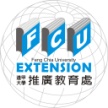 班別班別圖書資訊專業學分班(第十四期)圖書資訊專業學分班(第十四期)圖書資訊專業學分班(第十四期)圖書資訊專業學分班(第十四期)圖書資訊專業學分班(第十四期)圖書資訊專業學分班(第十四期)圖書資訊專業學分班(第十四期)生日生日生日  年   月   日  年   月   日  年   月   日  年   月   日  年   月   日  年   月   日  年   月   日姓名姓名性別□男   □女□男   □女身分證字號身分證字號最高
學歷最高
學歷學校名稱：科系(所)畢/肄：學校名稱：科系(所)畢/肄：學校名稱：科系(所)畢/肄：學校名稱：科系(所)畢/肄：學校名稱：科系(所)畢/肄：學校名稱：科系(所)畢/肄：學校名稱：科系(所)畢/肄：學校名稱：科系(所)畢/肄：學校名稱：科系(所)畢/肄：學校名稱：科系(所)畢/肄：個人照片電子檔請email至pcshen@mail.fcu.edu.tw個人照片電子檔請email至pcshen@mail.fcu.edu.tw個人照片電子檔請email至pcshen@mail.fcu.edu.tw個人照片電子檔請email至pcshen@mail.fcu.edu.tw個人照片電子檔請email至pcshen@mail.fcu.edu.tw個人照片電子檔請email至pcshen@mail.fcu.edu.tw個人照片電子檔請email至pcshen@mail.fcu.edu.tw通訊
地址通訊
地址□□□□□□□□□□□□□□□□□□□□□□□□□□□□□□個人照片電子檔請email至pcshen@mail.fcu.edu.tw個人照片電子檔請email至pcshen@mail.fcu.edu.tw個人照片電子檔請email至pcshen@mail.fcu.edu.tw個人照片電子檔請email至pcshen@mail.fcu.edu.tw個人照片電子檔請email至pcshen@mail.fcu.edu.tw個人照片電子檔請email至pcshen@mail.fcu.edu.tw個人照片電子檔請email至pcshen@mail.fcu.edu.tw連絡
電話連絡
電話手機：手機：手機：手機：手機：手機：手機：手機：手機：手機：個人照片電子檔請email至pcshen@mail.fcu.edu.tw個人照片電子檔請email至pcshen@mail.fcu.edu.tw個人照片電子檔請email至pcshen@mail.fcu.edu.tw個人照片電子檔請email至pcshen@mail.fcu.edu.tw個人照片電子檔請email至pcshen@mail.fcu.edu.tw個人照片電子檔請email至pcshen@mail.fcu.edu.tw個人照片電子檔請email至pcshen@mail.fcu.edu.twE-MAILE-MAIL個人照片電子檔請email至pcshen@mail.fcu.edu.tw個人照片電子檔請email至pcshen@mail.fcu.edu.tw個人照片電子檔請email至pcshen@mail.fcu.edu.tw個人照片電子檔請email至pcshen@mail.fcu.edu.tw個人照片電子檔請email至pcshen@mail.fcu.edu.tw個人照片電子檔請email至pcshen@mail.fcu.edu.tw個人照片電子檔請email至pcshen@mail.fcu.edu.tw服務機關服務機關名稱電話電話服務機關服務機關部門職稱職稱訊息取得(請圈選)訊息取得(請圈選)□招生公文  □電子郵件    □本校推廣教育處網站  □學分班網站□親友介紹  □全國教師進修網  □網路搜尋   □其他____________□招生公文  □電子郵件    □本校推廣教育處網站  □學分班網站□親友介紹  □全國教師進修網  □網路搜尋   □其他____________□招生公文  □電子郵件    □本校推廣教育處網站  □學分班網站□親友介紹  □全國教師進修網  □網路搜尋   □其他____________□招生公文  □電子郵件    □本校推廣教育處網站  □學分班網站□親友介紹  □全國教師進修網  □網路搜尋   □其他____________□招生公文  □電子郵件    □本校推廣教育處網站  □學分班網站□親友介紹  □全國教師進修網  □網路搜尋   □其他____________□招生公文  □電子郵件    □本校推廣教育處網站  □學分班網站□親友介紹  □全國教師進修網  □網路搜尋   □其他____________□招生公文  □電子郵件    □本校推廣教育處網站  □學分班網站□親友介紹  □全國教師進修網  □網路搜尋   □其他____________□招生公文  □電子郵件    □本校推廣教育處網站  □學分班網站□親友介紹  □全國教師進修網  □網路搜尋   □其他____________□招生公文  □電子郵件    □本校推廣教育處網站  □學分班網站□親友介紹  □全國教師進修網  □網路搜尋   □其他____________□招生公文  □電子郵件    □本校推廣教育處網站  □學分班網站□親友介紹  □全國教師進修網  □網路搜尋   □其他____________□招生公文  □電子郵件    □本校推廣教育處網站  □學分班網站□親友介紹  □全國教師進修網  □網路搜尋   □其他____________□招生公文  □電子郵件    □本校推廣教育處網站  □學分班網站□親友介紹  □全國教師進修網  □網路搜尋   □其他____________□招生公文  □電子郵件    □本校推廣教育處網站  □學分班網站□親友介紹  □全國教師進修網  □網路搜尋   □其他____________□招生公文  □電子郵件    □本校推廣教育處網站  □學分班網站□親友介紹  □全國教師進修網  □網路搜尋   □其他____________□招生公文  □電子郵件    □本校推廣教育處網站  □學分班網站□親友介紹  □全國教師進修網  □網路搜尋   □其他____________□招生公文  □電子郵件    □本校推廣教育處網站  □學分班網站□親友介紹  □全國教師進修網  □網路搜尋   □其他____________□招生公文  □電子郵件    □本校推廣教育處網站  □學分班網站□親友介紹  □全國教師進修網  □網路搜尋   □其他____________報名動機報名動機□工作需要  □單位指派參加  □個人興趣   □增加專長，轉調職務□其他_________________________□工作需要  □單位指派參加  □個人興趣   □增加專長，轉調職務□其他_________________________□工作需要  □單位指派參加  □個人興趣   □增加專長，轉調職務□其他_________________________□工作需要  □單位指派參加  □個人興趣   □增加專長，轉調職務□其他_________________________□工作需要  □單位指派參加  □個人興趣   □增加專長，轉調職務□其他_________________________□工作需要  □單位指派參加  □個人興趣   □增加專長，轉調職務□其他_________________________□工作需要  □單位指派參加  □個人興趣   □增加專長，轉調職務□其他_________________________□工作需要  □單位指派參加  □個人興趣   □增加專長，轉調職務□其他_________________________□工作需要  □單位指派參加  □個人興趣   □增加專長，轉調職務□其他_________________________□工作需要  □單位指派參加  □個人興趣   □增加專長，轉調職務□其他_________________________□工作需要  □單位指派參加  □個人興趣   □增加專長，轉調職務□其他_________________________□工作需要  □單位指派參加  □個人興趣   □增加專長，轉調職務□其他_________________________□工作需要  □單位指派參加  □個人興趣   □增加專長，轉調職務□其他_________________________□工作需要  □單位指派參加  □個人興趣   □增加專長，轉調職務□其他_________________________□工作需要  □單位指派參加  □個人興趣   □增加專長，轉調職務□其他_________________________□工作需要  □單位指派參加  □個人興趣   □增加專長，轉調職務□其他_________________________□工作需要  □單位指派參加  □個人興趣   □增加專長，轉調職務□其他_________________________繳交資料
(自行勾選)繳交資料
(自行勾選)1. □個人相片電子檔     2. □學歷證件電子檔   3. □轉帳收據電子檔4. □汽車車號(如需申請停車證者填寫)：【               】 1. □個人相片電子檔     2. □學歷證件電子檔   3. □轉帳收據電子檔4. □汽車車號(如需申請停車證者填寫)：【               】 1. □個人相片電子檔     2. □學歷證件電子檔   3. □轉帳收據電子檔4. □汽車車號(如需申請停車證者填寫)：【               】 1. □個人相片電子檔     2. □學歷證件電子檔   3. □轉帳收據電子檔4. □汽車車號(如需申請停車證者填寫)：【               】 1. □個人相片電子檔     2. □學歷證件電子檔   3. □轉帳收據電子檔4. □汽車車號(如需申請停車證者填寫)：【               】 1. □個人相片電子檔     2. □學歷證件電子檔   3. □轉帳收據電子檔4. □汽車車號(如需申請停車證者填寫)：【               】 1. □個人相片電子檔     2. □學歷證件電子檔   3. □轉帳收據電子檔4. □汽車車號(如需申請停車證者填寫)：【               】 1. □個人相片電子檔     2. □學歷證件電子檔   3. □轉帳收據電子檔4. □汽車車號(如需申請停車證者填寫)：【               】 1. □個人相片電子檔     2. □學歷證件電子檔   3. □轉帳收據電子檔4. □汽車車號(如需申請停車證者填寫)：【               】 1. □個人相片電子檔     2. □學歷證件電子檔   3. □轉帳收據電子檔4. □汽車車號(如需申請停車證者填寫)：【               】 1. □個人相片電子檔     2. □學歷證件電子檔   3. □轉帳收據電子檔4. □汽車車號(如需申請停車證者填寫)：【               】 1. □個人相片電子檔     2. □學歷證件電子檔   3. □轉帳收據電子檔4. □汽車車號(如需申請停車證者填寫)：【               】 1. □個人相片電子檔     2. □學歷證件電子檔   3. □轉帳收據電子檔4. □汽車車號(如需申請停車證者填寫)：【               】 1. □個人相片電子檔     2. □學歷證件電子檔   3. □轉帳收據電子檔4. □汽車車號(如需申請停車證者填寫)：【               】 1. □個人相片電子檔     2. □學歷證件電子檔   3. □轉帳收據電子檔4. □汽車車號(如需申請停車證者填寫)：【               】 1. □個人相片電子檔     2. □學歷證件電子檔   3. □轉帳收據電子檔4. □汽車車號(如需申請停車證者填寫)：【               】 1. □個人相片電子檔     2. □學歷證件電子檔   3. □轉帳收據電子檔4. □汽車車號(如需申請停車證者填寫)：【               】 注意事項非學分班進修期滿，缺課未超過總時數三分之一，由本校發給結業證書。學分班進修期滿，缺課未超過總時數三分之一且成績及格者，由本校發給學分證明。非學分班及學分班進修期滿皆不授予學位證書，欲取得學位應經各類入學考試通過後依規定辦理。依教育部「專科以上學校推廣教育實施辦法」辦理退費：學員自報名繳費後至開班日上課前申請退費者，退還已繳學分費、雜費等各項費用之九成。自開班上課之日起算未逾全期三分之一申請退費者，退還已繳學分費、雜費等各項費用之半數。開班上課時間已逾全期三分之一始申請退費者，不予退還。已繳代辦費應全額退還。但已購置成品者，發給成品。因故未能開班上課，全額退還已繳費用。非學分班進修期滿，缺課未超過總時數三分之一，由本校發給結業證書。學分班進修期滿，缺課未超過總時數三分之一且成績及格者，由本校發給學分證明。非學分班及學分班進修期滿皆不授予學位證書，欲取得學位應經各類入學考試通過後依規定辦理。依教育部「專科以上學校推廣教育實施辦法」辦理退費：學員自報名繳費後至開班日上課前申請退費者，退還已繳學分費、雜費等各項費用之九成。自開班上課之日起算未逾全期三分之一申請退費者，退還已繳學分費、雜費等各項費用之半數。開班上課時間已逾全期三分之一始申請退費者，不予退還。已繳代辦費應全額退還。但已購置成品者，發給成品。因故未能開班上課，全額退還已繳費用。非學分班進修期滿，缺課未超過總時數三分之一，由本校發給結業證書。學分班進修期滿，缺課未超過總時數三分之一且成績及格者，由本校發給學分證明。非學分班及學分班進修期滿皆不授予學位證書，欲取得學位應經各類入學考試通過後依規定辦理。依教育部「專科以上學校推廣教育實施辦法」辦理退費：學員自報名繳費後至開班日上課前申請退費者，退還已繳學分費、雜費等各項費用之九成。自開班上課之日起算未逾全期三分之一申請退費者，退還已繳學分費、雜費等各項費用之半數。開班上課時間已逾全期三分之一始申請退費者，不予退還。已繳代辦費應全額退還。但已購置成品者，發給成品。因故未能開班上課，全額退還已繳費用。非學分班進修期滿，缺課未超過總時數三分之一，由本校發給結業證書。學分班進修期滿，缺課未超過總時數三分之一且成績及格者，由本校發給學分證明。非學分班及學分班進修期滿皆不授予學位證書，欲取得學位應經各類入學考試通過後依規定辦理。依教育部「專科以上學校推廣教育實施辦法」辦理退費：學員自報名繳費後至開班日上課前申請退費者，退還已繳學分費、雜費等各項費用之九成。自開班上課之日起算未逾全期三分之一申請退費者，退還已繳學分費、雜費等各項費用之半數。開班上課時間已逾全期三分之一始申請退費者，不予退還。已繳代辦費應全額退還。但已購置成品者，發給成品。因故未能開班上課，全額退還已繳費用。非學分班進修期滿，缺課未超過總時數三分之一，由本校發給結業證書。學分班進修期滿，缺課未超過總時數三分之一且成績及格者，由本校發給學分證明。非學分班及學分班進修期滿皆不授予學位證書，欲取得學位應經各類入學考試通過後依規定辦理。依教育部「專科以上學校推廣教育實施辦法」辦理退費：學員自報名繳費後至開班日上課前申請退費者，退還已繳學分費、雜費等各項費用之九成。自開班上課之日起算未逾全期三分之一申請退費者，退還已繳學分費、雜費等各項費用之半數。開班上課時間已逾全期三分之一始申請退費者，不予退還。已繳代辦費應全額退還。但已購置成品者，發給成品。因故未能開班上課，全額退還已繳費用。非學分班進修期滿，缺課未超過總時數三分之一，由本校發給結業證書。學分班進修期滿，缺課未超過總時數三分之一且成績及格者，由本校發給學分證明。非學分班及學分班進修期滿皆不授予學位證書，欲取得學位應經各類入學考試通過後依規定辦理。依教育部「專科以上學校推廣教育實施辦法」辦理退費：學員自報名繳費後至開班日上課前申請退費者，退還已繳學分費、雜費等各項費用之九成。自開班上課之日起算未逾全期三分之一申請退費者，退還已繳學分費、雜費等各項費用之半數。開班上課時間已逾全期三分之一始申請退費者，不予退還。已繳代辦費應全額退還。但已購置成品者，發給成品。因故未能開班上課，全額退還已繳費用。非學分班進修期滿，缺課未超過總時數三分之一，由本校發給結業證書。學分班進修期滿，缺課未超過總時數三分之一且成績及格者，由本校發給學分證明。非學分班及學分班進修期滿皆不授予學位證書，欲取得學位應經各類入學考試通過後依規定辦理。依教育部「專科以上學校推廣教育實施辦法」辦理退費：學員自報名繳費後至開班日上課前申請退費者，退還已繳學分費、雜費等各項費用之九成。自開班上課之日起算未逾全期三分之一申請退費者，退還已繳學分費、雜費等各項費用之半數。開班上課時間已逾全期三分之一始申請退費者，不予退還。已繳代辦費應全額退還。但已購置成品者，發給成品。因故未能開班上課，全額退還已繳費用。非學分班進修期滿，缺課未超過總時數三分之一，由本校發給結業證書。學分班進修期滿，缺課未超過總時數三分之一且成績及格者，由本校發給學分證明。非學分班及學分班進修期滿皆不授予學位證書，欲取得學位應經各類入學考試通過後依規定辦理。依教育部「專科以上學校推廣教育實施辦法」辦理退費：學員自報名繳費後至開班日上課前申請退費者，退還已繳學分費、雜費等各項費用之九成。自開班上課之日起算未逾全期三分之一申請退費者，退還已繳學分費、雜費等各項費用之半數。開班上課時間已逾全期三分之一始申請退費者，不予退還。已繳代辦費應全額退還。但已購置成品者，發給成品。因故未能開班上課，全額退還已繳費用。非學分班進修期滿，缺課未超過總時數三分之一，由本校發給結業證書。學分班進修期滿，缺課未超過總時數三分之一且成績及格者，由本校發給學分證明。非學分班及學分班進修期滿皆不授予學位證書，欲取得學位應經各類入學考試通過後依規定辦理。依教育部「專科以上學校推廣教育實施辦法」辦理退費：學員自報名繳費後至開班日上課前申請退費者，退還已繳學分費、雜費等各項費用之九成。自開班上課之日起算未逾全期三分之一申請退費者，退還已繳學分費、雜費等各項費用之半數。開班上課時間已逾全期三分之一始申請退費者，不予退還。已繳代辦費應全額退還。但已購置成品者，發給成品。因故未能開班上課，全額退還已繳費用。非學分班進修期滿，缺課未超過總時數三分之一，由本校發給結業證書。學分班進修期滿，缺課未超過總時數三分之一且成績及格者，由本校發給學分證明。非學分班及學分班進修期滿皆不授予學位證書，欲取得學位應經各類入學考試通過後依規定辦理。依教育部「專科以上學校推廣教育實施辦法」辦理退費：學員自報名繳費後至開班日上課前申請退費者，退還已繳學分費、雜費等各項費用之九成。自開班上課之日起算未逾全期三分之一申請退費者，退還已繳學分費、雜費等各項費用之半數。開班上課時間已逾全期三分之一始申請退費者，不予退還。已繳代辦費應全額退還。但已購置成品者，發給成品。因故未能開班上課，全額退還已繳費用。非學分班進修期滿，缺課未超過總時數三分之一，由本校發給結業證書。學分班進修期滿，缺課未超過總時數三分之一且成績及格者，由本校發給學分證明。非學分班及學分班進修期滿皆不授予學位證書，欲取得學位應經各類入學考試通過後依規定辦理。依教育部「專科以上學校推廣教育實施辦法」辦理退費：學員自報名繳費後至開班日上課前申請退費者，退還已繳學分費、雜費等各項費用之九成。自開班上課之日起算未逾全期三分之一申請退費者，退還已繳學分費、雜費等各項費用之半數。開班上課時間已逾全期三分之一始申請退費者，不予退還。已繳代辦費應全額退還。但已購置成品者，發給成品。因故未能開班上課，全額退還已繳費用。非學分班進修期滿，缺課未超過總時數三分之一，由本校發給結業證書。學分班進修期滿，缺課未超過總時數三分之一且成績及格者，由本校發給學分證明。非學分班及學分班進修期滿皆不授予學位證書，欲取得學位應經各類入學考試通過後依規定辦理。依教育部「專科以上學校推廣教育實施辦法」辦理退費：學員自報名繳費後至開班日上課前申請退費者，退還已繳學分費、雜費等各項費用之九成。自開班上課之日起算未逾全期三分之一申請退費者，退還已繳學分費、雜費等各項費用之半數。開班上課時間已逾全期三分之一始申請退費者，不予退還。已繳代辦費應全額退還。但已購置成品者，發給成品。因故未能開班上課，全額退還已繳費用。非學分班進修期滿，缺課未超過總時數三分之一，由本校發給結業證書。學分班進修期滿，缺課未超過總時數三分之一且成績及格者，由本校發給學分證明。非學分班及學分班進修期滿皆不授予學位證書，欲取得學位應經各類入學考試通過後依規定辦理。依教育部「專科以上學校推廣教育實施辦法」辦理退費：學員自報名繳費後至開班日上課前申請退費者，退還已繳學分費、雜費等各項費用之九成。自開班上課之日起算未逾全期三分之一申請退費者，退還已繳學分費、雜費等各項費用之半數。開班上課時間已逾全期三分之一始申請退費者，不予退還。已繳代辦費應全額退還。但已購置成品者，發給成品。因故未能開班上課，全額退還已繳費用。非學分班進修期滿，缺課未超過總時數三分之一，由本校發給結業證書。學分班進修期滿，缺課未超過總時數三分之一且成績及格者，由本校發給學分證明。非學分班及學分班進修期滿皆不授予學位證書，欲取得學位應經各類入學考試通過後依規定辦理。依教育部「專科以上學校推廣教育實施辦法」辦理退費：學員自報名繳費後至開班日上課前申請退費者，退還已繳學分費、雜費等各項費用之九成。自開班上課之日起算未逾全期三分之一申請退費者，退還已繳學分費、雜費等各項費用之半數。開班上課時間已逾全期三分之一始申請退費者，不予退還。已繳代辦費應全額退還。但已購置成品者，發給成品。因故未能開班上課，全額退還已繳費用。非學分班進修期滿，缺課未超過總時數三分之一，由本校發給結業證書。學分班進修期滿，缺課未超過總時數三分之一且成績及格者，由本校發給學分證明。非學分班及學分班進修期滿皆不授予學位證書，欲取得學位應經各類入學考試通過後依規定辦理。依教育部「專科以上學校推廣教育實施辦法」辦理退費：學員自報名繳費後至開班日上課前申請退費者，退還已繳學分費、雜費等各項費用之九成。自開班上課之日起算未逾全期三分之一申請退費者，退還已繳學分費、雜費等各項費用之半數。開班上課時間已逾全期三分之一始申請退費者，不予退還。已繳代辦費應全額退還。但已購置成品者，發給成品。因故未能開班上課，全額退還已繳費用。非學分班進修期滿，缺課未超過總時數三分之一，由本校發給結業證書。學分班進修期滿，缺課未超過總時數三分之一且成績及格者，由本校發給學分證明。非學分班及學分班進修期滿皆不授予學位證書，欲取得學位應經各類入學考試通過後依規定辦理。依教育部「專科以上學校推廣教育實施辦法」辦理退費：學員自報名繳費後至開班日上課前申請退費者，退還已繳學分費、雜費等各項費用之九成。自開班上課之日起算未逾全期三分之一申請退費者，退還已繳學分費、雜費等各項費用之半數。開班上課時間已逾全期三分之一始申請退費者，不予退還。已繳代辦費應全額退還。但已購置成品者，發給成品。因故未能開班上課，全額退還已繳費用。非學分班進修期滿，缺課未超過總時數三分之一，由本校發給結業證書。學分班進修期滿，缺課未超過總時數三分之一且成績及格者，由本校發給學分證明。非學分班及學分班進修期滿皆不授予學位證書，欲取得學位應經各類入學考試通過後依規定辦理。依教育部「專科以上學校推廣教育實施辦法」辦理退費：學員自報名繳費後至開班日上課前申請退費者，退還已繳學分費、雜費等各項費用之九成。自開班上課之日起算未逾全期三分之一申請退費者，退還已繳學分費、雜費等各項費用之半數。開班上課時間已逾全期三分之一始申請退費者，不予退還。已繳代辦費應全額退還。但已購置成品者，發給成品。因故未能開班上課，全額退還已繳費用。非學分班進修期滿，缺課未超過總時數三分之一，由本校發給結業證書。學分班進修期滿，缺課未超過總時數三分之一且成績及格者，由本校發給學分證明。非學分班及學分班進修期滿皆不授予學位證書，欲取得學位應經各類入學考試通過後依規定辦理。依教育部「專科以上學校推廣教育實施辦法」辦理退費：學員自報名繳費後至開班日上課前申請退費者，退還已繳學分費、雜費等各項費用之九成。自開班上課之日起算未逾全期三分之一申請退費者，退還已繳學分費、雜費等各項費用之半數。開班上課時間已逾全期三分之一始申請退費者，不予退還。已繳代辦費應全額退還。但已購置成品者，發給成品。因故未能開班上課，全額退還已繳費用。注意事項◎我已同意以上注意事項：                                  （請以正楷簽名）◎我已同意以上注意事項：                                  （請以正楷簽名）◎我已同意以上注意事項：                                  （請以正楷簽名）◎我已同意以上注意事項：                                  （請以正楷簽名）◎我已同意以上注意事項：                                  （請以正楷簽名）◎我已同意以上注意事項：                                  （請以正楷簽名）◎我已同意以上注意事項：                                  （請以正楷簽名）◎我已同意以上注意事項：                                  （請以正楷簽名）◎我已同意以上注意事項：                                  （請以正楷簽名）◎我已同意以上注意事項：                                  （請以正楷簽名）◎我已同意以上注意事項：                                  （請以正楷簽名）◎我已同意以上注意事項：                                  （請以正楷簽名）◎我已同意以上注意事項：                                  （請以正楷簽名）◎我已同意以上注意事項：                                  （請以正楷簽名）◎我已同意以上注意事項：                                  （請以正楷簽名）◎我已同意以上注意事項：                                  （請以正楷簽名）◎我已同意以上注意事項：                                  （請以正楷簽名）◎我已同意以上注意事項：                                  （請以正楷簽名）備註本班採<傳真或email報名>，請填寫報名表後傳真：04-24516453或 E-mail：pcshen@mail.fcu.edu.tw信箱。諮詢管道：逢甲大學圖書館 沈珮琴小姐 電話04-24517250轉2611。學費轉入帳號：國泰世華銀行文華分行(銀行代碼：013)帳號：260-50-010760-1 戶名：逢甲大學所繳證件如有偽造或不實者，經發現除取消資格外，並自負法律責任。本班採<傳真或email報名>，請填寫報名表後傳真：04-24516453或 E-mail：pcshen@mail.fcu.edu.tw信箱。諮詢管道：逢甲大學圖書館 沈珮琴小姐 電話04-24517250轉2611。學費轉入帳號：國泰世華銀行文華分行(銀行代碼：013)帳號：260-50-010760-1 戶名：逢甲大學所繳證件如有偽造或不實者，經發現除取消資格外，並自負法律責任。本班採<傳真或email報名>，請填寫報名表後傳真：04-24516453或 E-mail：pcshen@mail.fcu.edu.tw信箱。諮詢管道：逢甲大學圖書館 沈珮琴小姐 電話04-24517250轉2611。學費轉入帳號：國泰世華銀行文華分行(銀行代碼：013)帳號：260-50-010760-1 戶名：逢甲大學所繳證件如有偽造或不實者，經發現除取消資格外，並自負法律責任。本班採<傳真或email報名>，請填寫報名表後傳真：04-24516453或 E-mail：pcshen@mail.fcu.edu.tw信箱。諮詢管道：逢甲大學圖書館 沈珮琴小姐 電話04-24517250轉2611。學費轉入帳號：國泰世華銀行文華分行(銀行代碼：013)帳號：260-50-010760-1 戶名：逢甲大學所繳證件如有偽造或不實者，經發現除取消資格外，並自負法律責任。本班採<傳真或email報名>，請填寫報名表後傳真：04-24516453或 E-mail：pcshen@mail.fcu.edu.tw信箱。諮詢管道：逢甲大學圖書館 沈珮琴小姐 電話04-24517250轉2611。學費轉入帳號：國泰世華銀行文華分行(銀行代碼：013)帳號：260-50-010760-1 戶名：逢甲大學所繳證件如有偽造或不實者，經發現除取消資格外，並自負法律責任。本班採<傳真或email報名>，請填寫報名表後傳真：04-24516453或 E-mail：pcshen@mail.fcu.edu.tw信箱。諮詢管道：逢甲大學圖書館 沈珮琴小姐 電話04-24517250轉2611。學費轉入帳號：國泰世華銀行文華分行(銀行代碼：013)帳號：260-50-010760-1 戶名：逢甲大學所繳證件如有偽造或不實者，經發現除取消資格外，並自負法律責任。本班採<傳真或email報名>，請填寫報名表後傳真：04-24516453或 E-mail：pcshen@mail.fcu.edu.tw信箱。諮詢管道：逢甲大學圖書館 沈珮琴小姐 電話04-24517250轉2611。學費轉入帳號：國泰世華銀行文華分行(銀行代碼：013)帳號：260-50-010760-1 戶名：逢甲大學所繳證件如有偽造或不實者，經發現除取消資格外，並自負法律責任。本班採<傳真或email報名>，請填寫報名表後傳真：04-24516453或 E-mail：pcshen@mail.fcu.edu.tw信箱。諮詢管道：逢甲大學圖書館 沈珮琴小姐 電話04-24517250轉2611。學費轉入帳號：國泰世華銀行文華分行(銀行代碼：013)帳號：260-50-010760-1 戶名：逢甲大學所繳證件如有偽造或不實者，經發現除取消資格外，並自負法律責任。本班採<傳真或email報名>，請填寫報名表後傳真：04-24516453或 E-mail：pcshen@mail.fcu.edu.tw信箱。諮詢管道：逢甲大學圖書館 沈珮琴小姐 電話04-24517250轉2611。學費轉入帳號：國泰世華銀行文華分行(銀行代碼：013)帳號：260-50-010760-1 戶名：逢甲大學所繳證件如有偽造或不實者，經發現除取消資格外，並自負法律責任。本班採<傳真或email報名>，請填寫報名表後傳真：04-24516453或 E-mail：pcshen@mail.fcu.edu.tw信箱。諮詢管道：逢甲大學圖書館 沈珮琴小姐 電話04-24517250轉2611。學費轉入帳號：國泰世華銀行文華分行(銀行代碼：013)帳號：260-50-010760-1 戶名：逢甲大學所繳證件如有偽造或不實者，經發現除取消資格外，並自負法律責任。本班採<傳真或email報名>，請填寫報名表後傳真：04-24516453或 E-mail：pcshen@mail.fcu.edu.tw信箱。諮詢管道：逢甲大學圖書館 沈珮琴小姐 電話04-24517250轉2611。學費轉入帳號：國泰世華銀行文華分行(銀行代碼：013)帳號：260-50-010760-1 戶名：逢甲大學所繳證件如有偽造或不實者，經發現除取消資格外，並自負法律責任。本班採<傳真或email報名>，請填寫報名表後傳真：04-24516453或 E-mail：pcshen@mail.fcu.edu.tw信箱。諮詢管道：逢甲大學圖書館 沈珮琴小姐 電話04-24517250轉2611。學費轉入帳號：國泰世華銀行文華分行(銀行代碼：013)帳號：260-50-010760-1 戶名：逢甲大學所繳證件如有偽造或不實者，經發現除取消資格外，並自負法律責任。本班採<傳真或email報名>，請填寫報名表後傳真：04-24516453或 E-mail：pcshen@mail.fcu.edu.tw信箱。諮詢管道：逢甲大學圖書館 沈珮琴小姐 電話04-24517250轉2611。學費轉入帳號：國泰世華銀行文華分行(銀行代碼：013)帳號：260-50-010760-1 戶名：逢甲大學所繳證件如有偽造或不實者，經發現除取消資格外，並自負法律責任。本班採<傳真或email報名>，請填寫報名表後傳真：04-24516453或 E-mail：pcshen@mail.fcu.edu.tw信箱。諮詢管道：逢甲大學圖書館 沈珮琴小姐 電話04-24517250轉2611。學費轉入帳號：國泰世華銀行文華分行(銀行代碼：013)帳號：260-50-010760-1 戶名：逢甲大學所繳證件如有偽造或不實者，經發現除取消資格外，並自負法律責任。本班採<傳真或email報名>，請填寫報名表後傳真：04-24516453或 E-mail：pcshen@mail.fcu.edu.tw信箱。諮詢管道：逢甲大學圖書館 沈珮琴小姐 電話04-24517250轉2611。學費轉入帳號：國泰世華銀行文華分行(銀行代碼：013)帳號：260-50-010760-1 戶名：逢甲大學所繳證件如有偽造或不實者，經發現除取消資格外，並自負法律責任。本班採<傳真或email報名>，請填寫報名表後傳真：04-24516453或 E-mail：pcshen@mail.fcu.edu.tw信箱。諮詢管道：逢甲大學圖書館 沈珮琴小姐 電話04-24517250轉2611。學費轉入帳號：國泰世華銀行文華分行(銀行代碼：013)帳號：260-50-010760-1 戶名：逢甲大學所繳證件如有偽造或不實者，經發現除取消資格外，並自負法律責任。本班採<傳真或email報名>，請填寫報名表後傳真：04-24516453或 E-mail：pcshen@mail.fcu.edu.tw信箱。諮詢管道：逢甲大學圖書館 沈珮琴小姐 電話04-24517250轉2611。學費轉入帳號：國泰世華銀行文華分行(銀行代碼：013)帳號：260-50-010760-1 戶名：逢甲大學所繳證件如有偽造或不實者，經發現除取消資格外，並自負法律責任。本班採<傳真或email報名>，請填寫報名表後傳真：04-24516453或 E-mail：pcshen@mail.fcu.edu.tw信箱。諮詢管道：逢甲大學圖書館 沈珮琴小姐 電話04-24517250轉2611。學費轉入帳號：國泰世華銀行文華分行(銀行代碼：013)帳號：260-50-010760-1 戶名：逢甲大學所繳證件如有偽造或不實者，經發現除取消資格外，並自負法律責任。個資聲明逢甲大學為教育行政及學員資料管理之目的，本申請表所蒐集之個人資訊，將僅存放於校內，作為推廣教育班次之用，學校將保留本申請表一年，期滿後即依規定銷毁，資訊系統/電子檔案儲存之資料則於前項所述使用目的存續期間留存，提供本校及本校相關單位使用。您得以下列聯絡方式行使查閱、更正等個人資料保護法第3條的當事人權利。如您提供的資料不完整或不確實，將可能無法完成推廣教育班次之行政作業。聯絡方式：台中市西屯區文華路100號,  電話(04)24517250 分機2636,  Email: yywang@fcu.edu.tw。除前述之聲明事項外，本人                   同意學校基於推廣業務聯繫(例如：不定期寄送各類活動、研討會、訓練課程、或分享對工作有助益的有關訊息)，將上述資料提供給予學校使用。	 (11-01E)逢甲大學為教育行政及學員資料管理之目的，本申請表所蒐集之個人資訊，將僅存放於校內，作為推廣教育班次之用，學校將保留本申請表一年，期滿後即依規定銷毁，資訊系統/電子檔案儲存之資料則於前項所述使用目的存續期間留存，提供本校及本校相關單位使用。您得以下列聯絡方式行使查閱、更正等個人資料保護法第3條的當事人權利。如您提供的資料不完整或不確實，將可能無法完成推廣教育班次之行政作業。聯絡方式：台中市西屯區文華路100號,  電話(04)24517250 分機2636,  Email: yywang@fcu.edu.tw。除前述之聲明事項外，本人                   同意學校基於推廣業務聯繫(例如：不定期寄送各類活動、研討會、訓練課程、或分享對工作有助益的有關訊息)，將上述資料提供給予學校使用。	 (11-01E)逢甲大學為教育行政及學員資料管理之目的，本申請表所蒐集之個人資訊，將僅存放於校內，作為推廣教育班次之用，學校將保留本申請表一年，期滿後即依規定銷毁，資訊系統/電子檔案儲存之資料則於前項所述使用目的存續期間留存，提供本校及本校相關單位使用。您得以下列聯絡方式行使查閱、更正等個人資料保護法第3條的當事人權利。如您提供的資料不完整或不確實，將可能無法完成推廣教育班次之行政作業。聯絡方式：台中市西屯區文華路100號,  電話(04)24517250 分機2636,  Email: yywang@fcu.edu.tw。除前述之聲明事項外，本人                   同意學校基於推廣業務聯繫(例如：不定期寄送各類活動、研討會、訓練課程、或分享對工作有助益的有關訊息)，將上述資料提供給予學校使用。	 (11-01E)逢甲大學為教育行政及學員資料管理之目的，本申請表所蒐集之個人資訊，將僅存放於校內，作為推廣教育班次之用，學校將保留本申請表一年，期滿後即依規定銷毁，資訊系統/電子檔案儲存之資料則於前項所述使用目的存續期間留存，提供本校及本校相關單位使用。您得以下列聯絡方式行使查閱、更正等個人資料保護法第3條的當事人權利。如您提供的資料不完整或不確實，將可能無法完成推廣教育班次之行政作業。聯絡方式：台中市西屯區文華路100號,  電話(04)24517250 分機2636,  Email: yywang@fcu.edu.tw。除前述之聲明事項外，本人                   同意學校基於推廣業務聯繫(例如：不定期寄送各類活動、研討會、訓練課程、或分享對工作有助益的有關訊息)，將上述資料提供給予學校使用。	 (11-01E)逢甲大學為教育行政及學員資料管理之目的，本申請表所蒐集之個人資訊，將僅存放於校內，作為推廣教育班次之用，學校將保留本申請表一年，期滿後即依規定銷毁，資訊系統/電子檔案儲存之資料則於前項所述使用目的存續期間留存，提供本校及本校相關單位使用。您得以下列聯絡方式行使查閱、更正等個人資料保護法第3條的當事人權利。如您提供的資料不完整或不確實，將可能無法完成推廣教育班次之行政作業。聯絡方式：台中市西屯區文華路100號,  電話(04)24517250 分機2636,  Email: yywang@fcu.edu.tw。除前述之聲明事項外，本人                   同意學校基於推廣業務聯繫(例如：不定期寄送各類活動、研討會、訓練課程、或分享對工作有助益的有關訊息)，將上述資料提供給予學校使用。	 (11-01E)逢甲大學為教育行政及學員資料管理之目的，本申請表所蒐集之個人資訊，將僅存放於校內，作為推廣教育班次之用，學校將保留本申請表一年，期滿後即依規定銷毁，資訊系統/電子檔案儲存之資料則於前項所述使用目的存續期間留存，提供本校及本校相關單位使用。您得以下列聯絡方式行使查閱、更正等個人資料保護法第3條的當事人權利。如您提供的資料不完整或不確實，將可能無法完成推廣教育班次之行政作業。聯絡方式：台中市西屯區文華路100號,  電話(04)24517250 分機2636,  Email: yywang@fcu.edu.tw。除前述之聲明事項外，本人                   同意學校基於推廣業務聯繫(例如：不定期寄送各類活動、研討會、訓練課程、或分享對工作有助益的有關訊息)，將上述資料提供給予學校使用。	 (11-01E)逢甲大學為教育行政及學員資料管理之目的，本申請表所蒐集之個人資訊，將僅存放於校內，作為推廣教育班次之用，學校將保留本申請表一年，期滿後即依規定銷毁，資訊系統/電子檔案儲存之資料則於前項所述使用目的存續期間留存，提供本校及本校相關單位使用。您得以下列聯絡方式行使查閱、更正等個人資料保護法第3條的當事人權利。如您提供的資料不完整或不確實，將可能無法完成推廣教育班次之行政作業。聯絡方式：台中市西屯區文華路100號,  電話(04)24517250 分機2636,  Email: yywang@fcu.edu.tw。除前述之聲明事項外，本人                   同意學校基於推廣業務聯繫(例如：不定期寄送各類活動、研討會、訓練課程、或分享對工作有助益的有關訊息)，將上述資料提供給予學校使用。	 (11-01E)逢甲大學為教育行政及學員資料管理之目的，本申請表所蒐集之個人資訊，將僅存放於校內，作為推廣教育班次之用，學校將保留本申請表一年，期滿後即依規定銷毁，資訊系統/電子檔案儲存之資料則於前項所述使用目的存續期間留存，提供本校及本校相關單位使用。您得以下列聯絡方式行使查閱、更正等個人資料保護法第3條的當事人權利。如您提供的資料不完整或不確實，將可能無法完成推廣教育班次之行政作業。聯絡方式：台中市西屯區文華路100號,  電話(04)24517250 分機2636,  Email: yywang@fcu.edu.tw。除前述之聲明事項外，本人                   同意學校基於推廣業務聯繫(例如：不定期寄送各類活動、研討會、訓練課程、或分享對工作有助益的有關訊息)，將上述資料提供給予學校使用。	 (11-01E)逢甲大學為教育行政及學員資料管理之目的，本申請表所蒐集之個人資訊，將僅存放於校內，作為推廣教育班次之用，學校將保留本申請表一年，期滿後即依規定銷毁，資訊系統/電子檔案儲存之資料則於前項所述使用目的存續期間留存，提供本校及本校相關單位使用。您得以下列聯絡方式行使查閱、更正等個人資料保護法第3條的當事人權利。如您提供的資料不完整或不確實，將可能無法完成推廣教育班次之行政作業。聯絡方式：台中市西屯區文華路100號,  電話(04)24517250 分機2636,  Email: yywang@fcu.edu.tw。除前述之聲明事項外，本人                   同意學校基於推廣業務聯繫(例如：不定期寄送各類活動、研討會、訓練課程、或分享對工作有助益的有關訊息)，將上述資料提供給予學校使用。	 (11-01E)逢甲大學為教育行政及學員資料管理之目的，本申請表所蒐集之個人資訊，將僅存放於校內，作為推廣教育班次之用，學校將保留本申請表一年，期滿後即依規定銷毁，資訊系統/電子檔案儲存之資料則於前項所述使用目的存續期間留存，提供本校及本校相關單位使用。您得以下列聯絡方式行使查閱、更正等個人資料保護法第3條的當事人權利。如您提供的資料不完整或不確實，將可能無法完成推廣教育班次之行政作業。聯絡方式：台中市西屯區文華路100號,  電話(04)24517250 分機2636,  Email: yywang@fcu.edu.tw。除前述之聲明事項外，本人                   同意學校基於推廣業務聯繫(例如：不定期寄送各類活動、研討會、訓練課程、或分享對工作有助益的有關訊息)，將上述資料提供給予學校使用。	 (11-01E)逢甲大學為教育行政及學員資料管理之目的，本申請表所蒐集之個人資訊，將僅存放於校內，作為推廣教育班次之用，學校將保留本申請表一年，期滿後即依規定銷毁，資訊系統/電子檔案儲存之資料則於前項所述使用目的存續期間留存，提供本校及本校相關單位使用。您得以下列聯絡方式行使查閱、更正等個人資料保護法第3條的當事人權利。如您提供的資料不完整或不確實，將可能無法完成推廣教育班次之行政作業。聯絡方式：台中市西屯區文華路100號,  電話(04)24517250 分機2636,  Email: yywang@fcu.edu.tw。除前述之聲明事項外，本人                   同意學校基於推廣業務聯繫(例如：不定期寄送各類活動、研討會、訓練課程、或分享對工作有助益的有關訊息)，將上述資料提供給予學校使用。	 (11-01E)逢甲大學為教育行政及學員資料管理之目的，本申請表所蒐集之個人資訊，將僅存放於校內，作為推廣教育班次之用，學校將保留本申請表一年，期滿後即依規定銷毁，資訊系統/電子檔案儲存之資料則於前項所述使用目的存續期間留存，提供本校及本校相關單位使用。您得以下列聯絡方式行使查閱、更正等個人資料保護法第3條的當事人權利。如您提供的資料不完整或不確實，將可能無法完成推廣教育班次之行政作業。聯絡方式：台中市西屯區文華路100號,  電話(04)24517250 分機2636,  Email: yywang@fcu.edu.tw。除前述之聲明事項外，本人                   同意學校基於推廣業務聯繫(例如：不定期寄送各類活動、研討會、訓練課程、或分享對工作有助益的有關訊息)，將上述資料提供給予學校使用。	 (11-01E)逢甲大學為教育行政及學員資料管理之目的，本申請表所蒐集之個人資訊，將僅存放於校內，作為推廣教育班次之用，學校將保留本申請表一年，期滿後即依規定銷毁，資訊系統/電子檔案儲存之資料則於前項所述使用目的存續期間留存，提供本校及本校相關單位使用。您得以下列聯絡方式行使查閱、更正等個人資料保護法第3條的當事人權利。如您提供的資料不完整或不確實，將可能無法完成推廣教育班次之行政作業。聯絡方式：台中市西屯區文華路100號,  電話(04)24517250 分機2636,  Email: yywang@fcu.edu.tw。除前述之聲明事項外，本人                   同意學校基於推廣業務聯繫(例如：不定期寄送各類活動、研討會、訓練課程、或分享對工作有助益的有關訊息)，將上述資料提供給予學校使用。	 (11-01E)逢甲大學為教育行政及學員資料管理之目的，本申請表所蒐集之個人資訊，將僅存放於校內，作為推廣教育班次之用，學校將保留本申請表一年，期滿後即依規定銷毁，資訊系統/電子檔案儲存之資料則於前項所述使用目的存續期間留存，提供本校及本校相關單位使用。您得以下列聯絡方式行使查閱、更正等個人資料保護法第3條的當事人權利。如您提供的資料不完整或不確實，將可能無法完成推廣教育班次之行政作業。聯絡方式：台中市西屯區文華路100號,  電話(04)24517250 分機2636,  Email: yywang@fcu.edu.tw。除前述之聲明事項外，本人                   同意學校基於推廣業務聯繫(例如：不定期寄送各類活動、研討會、訓練課程、或分享對工作有助益的有關訊息)，將上述資料提供給予學校使用。	 (11-01E)逢甲大學為教育行政及學員資料管理之目的，本申請表所蒐集之個人資訊，將僅存放於校內，作為推廣教育班次之用，學校將保留本申請表一年，期滿後即依規定銷毁，資訊系統/電子檔案儲存之資料則於前項所述使用目的存續期間留存，提供本校及本校相關單位使用。您得以下列聯絡方式行使查閱、更正等個人資料保護法第3條的當事人權利。如您提供的資料不完整或不確實，將可能無法完成推廣教育班次之行政作業。聯絡方式：台中市西屯區文華路100號,  電話(04)24517250 分機2636,  Email: yywang@fcu.edu.tw。除前述之聲明事項外，本人                   同意學校基於推廣業務聯繫(例如：不定期寄送各類活動、研討會、訓練課程、或分享對工作有助益的有關訊息)，將上述資料提供給予學校使用。	 (11-01E)逢甲大學為教育行政及學員資料管理之目的，本申請表所蒐集之個人資訊，將僅存放於校內，作為推廣教育班次之用，學校將保留本申請表一年，期滿後即依規定銷毁，資訊系統/電子檔案儲存之資料則於前項所述使用目的存續期間留存，提供本校及本校相關單位使用。您得以下列聯絡方式行使查閱、更正等個人資料保護法第3條的當事人權利。如您提供的資料不完整或不確實，將可能無法完成推廣教育班次之行政作業。聯絡方式：台中市西屯區文華路100號,  電話(04)24517250 分機2636,  Email: yywang@fcu.edu.tw。除前述之聲明事項外，本人                   同意學校基於推廣業務聯繫(例如：不定期寄送各類活動、研討會、訓練課程、或分享對工作有助益的有關訊息)，將上述資料提供給予學校使用。	 (11-01E)逢甲大學為教育行政及學員資料管理之目的，本申請表所蒐集之個人資訊，將僅存放於校內，作為推廣教育班次之用，學校將保留本申請表一年，期滿後即依規定銷毁，資訊系統/電子檔案儲存之資料則於前項所述使用目的存續期間留存，提供本校及本校相關單位使用。您得以下列聯絡方式行使查閱、更正等個人資料保護法第3條的當事人權利。如您提供的資料不完整或不確實，將可能無法完成推廣教育班次之行政作業。聯絡方式：台中市西屯區文華路100號,  電話(04)24517250 分機2636,  Email: yywang@fcu.edu.tw。除前述之聲明事項外，本人                   同意學校基於推廣業務聯繫(例如：不定期寄送各類活動、研討會、訓練課程、或分享對工作有助益的有關訊息)，將上述資料提供給予學校使用。	 (11-01E)逢甲大學為教育行政及學員資料管理之目的，本申請表所蒐集之個人資訊，將僅存放於校內，作為推廣教育班次之用，學校將保留本申請表一年，期滿後即依規定銷毁，資訊系統/電子檔案儲存之資料則於前項所述使用目的存續期間留存，提供本校及本校相關單位使用。您得以下列聯絡方式行使查閱、更正等個人資料保護法第3條的當事人權利。如您提供的資料不完整或不確實，將可能無法完成推廣教育班次之行政作業。聯絡方式：台中市西屯區文華路100號,  電話(04)24517250 分機2636,  Email: yywang@fcu.edu.tw。除前述之聲明事項外，本人                   同意學校基於推廣業務聯繫(例如：不定期寄送各類活動、研討會、訓練課程、或分享對工作有助益的有關訊息)，將上述資料提供給予學校使用。	 (11-01E)